RIYAS RIYAS.333957@2freemail.com 										……………………………………………………………………………………………………………………………………………………………………………………………..........................English Teacher Career objectiveTake up the position of an English Teacher in an organization that will give me an opportunity to impart knowledge to the students in an innovative manner and obtain the position as a teacher in which strong dedication to the total development of children and a high degree of enthusiasm can be fully utilized.Key Skills and Core CompetenciesPlanning and organizational skills.Able to teach across all key stages.Self -reflective and open to feedback.Possesses strong work ethics and excellent organizational skills.Ability to inspire the students for desired results in the language teaching taskPassionate and committed to teaching and a willing to fully engage in the cultural life of the school. Academic qualification Bachelor of Arts in English literature from the University of Calicut,Intermediate from the University of Calicut,High School from State Council of Education KeralaWork experienceServed as an English teacher for 2 years in Eco Education Centre, Kerala from 2005to 2007.Served as an English teacher at Higher Secondary Level in Bhutan for 8 years from 2008 to 2015Taught English at Kuenga Higher Secondary School in Bhutan from 2008 to 2009Taught English at Reldri Higher Secondary School in Bhutan from 2010 to 2011 and carried out various programs as a literary coordinator and magazine editor Taught English at Tenzin Higher Secondary School in Bhutan from 2012 to 2015 and monitored English teaching and lesson planning as the HOD of EnglishLanguages KnownEnglish – Read, Write and SpeakHindi – Read and SpeakMalayalam – Read, Write and SpeakAdditional skillsMS Office (word, excel, PowerPoint)Internet Personnel Details  Nationality			-	IndianAge& Date of Birth		- 	35Yrs, 12-05-1981Visa Status			- 	Visit VisaValidity			             -	13-02-2017I hereby declare that all the details that are furnished above are true.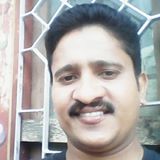 